Certification of Program Completion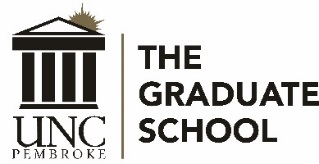 Please indicate the certificate and/or add-on program you are completing:      Certificate in Addictions Counseling      Certificate in Advanced School Counseling for Postsecondary Success      Certificate in Play Therapy      Certificate in Post-Master’s Certificate in Nurse Education       English as a Second Language Add-On       Professional School Counseling Add-On      School Administration Add-On      School Social Work LicensurePlease indicate the certificate and/or add-on program you are completing:      Certificate in Addictions Counseling      Certificate in Advanced School Counseling for Postsecondary Success      Certificate in Play Therapy      Certificate in Post-Master’s Certificate in Nurse Education       English as a Second Language Add-On       Professional School Counseling Add-On      School Administration Add-On      School Social Work LicensurePlease indicate the certificate and/or add-on program you are completing:      Certificate in Addictions Counseling      Certificate in Advanced School Counseling for Postsecondary Success      Certificate in Play Therapy      Certificate in Post-Master’s Certificate in Nurse Education       English as a Second Language Add-On       Professional School Counseling Add-On      School Administration Add-On      School Social Work LicensurePlease indicate the certificate and/or add-on program you are completing:      Certificate in Addictions Counseling      Certificate in Advanced School Counseling for Postsecondary Success      Certificate in Play Therapy      Certificate in Post-Master’s Certificate in Nurse Education       English as a Second Language Add-On       Professional School Counseling Add-On      School Administration Add-On      School Social Work LicensurePlease indicate the certificate and/or add-on program you are completing:      Certificate in Addictions Counseling      Certificate in Advanced School Counseling for Postsecondary Success      Certificate in Play Therapy      Certificate in Post-Master’s Certificate in Nurse Education       English as a Second Language Add-On       Professional School Counseling Add-On      School Administration Add-On      School Social Work LicensureAnticipated Term and Year of Completion:Year:  *** Enrollment in the University is required the semester you graduate. ****** Enrollment in the University is required the semester you graduate. ****** Enrollment in the University is required the semester you graduate. ****** Enrollment in the University is required the semester you graduate. ***Enter Contact Information:Name:   Banner ID:  BraveMail:  Name:   Banner ID:  BraveMail:  Name:   Banner ID:  BraveMail:  Name:   Banner ID:  BraveMail:  Street Address:    City:    State:  Street Address:    City:    State:  Street Address:    City:    State:  Street Address:    City:    State:  Zip:       Cell Phone:    Zip:       Cell Phone:    Zip:       Cell Phone:    Zip:       Cell Phone:    When your request has been processed confirmation will be emailed to your student BraveMail.  Your name will be listed in the subject line and will be highlighted on your form, verify for accuracy.   To change your name in the BraveWeb system, submit a completed Name Change form at https://tinyurl.com/UNCP-Graduate-Forms to The Graduate School.  When the form is complete, email the completed form to grad@uncp.edu.When your request has been processed confirmation will be emailed to your student BraveMail.  Your name will be listed in the subject line and will be highlighted on your form, verify for accuracy.   To change your name in the BraveWeb system, submit a completed Name Change form at https://tinyurl.com/UNCP-Graduate-Forms to The Graduate School.  When the form is complete, email the completed form to grad@uncp.edu.When your request has been processed confirmation will be emailed to your student BraveMail.  Your name will be listed in the subject line and will be highlighted on your form, verify for accuracy.   To change your name in the BraveWeb system, submit a completed Name Change form at https://tinyurl.com/UNCP-Graduate-Forms to The Graduate School.  When the form is complete, email the completed form to grad@uncp.edu.When your request has been processed confirmation will be emailed to your student BraveMail.  Your name will be listed in the subject line and will be highlighted on your form, verify for accuracy.   To change your name in the BraveWeb system, submit a completed Name Change form at https://tinyurl.com/UNCP-Graduate-Forms to The Graduate School.  When the form is complete, email the completed form to grad@uncp.edu.*************************************************************************Office Use Only*************************************************************************Office Use Only*************************************************************************Office Use Only*************************************************************************Office Use OnlyProcessed By:  ____________________________________________ Date:  _________________Processed By:  ____________________________________________ Date:  _________________Processed By:  ____________________________________________ Date:  _________________Processed By:  ____________________________________________ Date:  _________________